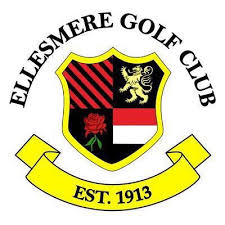 Ellesmere Golf ClubCLUB WELFARE OFFICER (CWO)ROLE DESCRIPTIONThe Roles and Responsibilities of the Club Welfare Officer Whilst everyone is responsible for safeguarding the Club Welfare Officer is the person within Ellesmere Golf Club with primary responsibility for managing and reporting concerns about children or adults at risk and for putting in to place safeguarding procedures.Policy and ProceduresTo assist the club to put Safeguarding Policy and Procedures in place.To assist the club to put implementation plans in place for child safeguarding.To promote awareness of the Codes of Conduct for staff, volunteers, coaches, members (juniors and adults) and parents.To ensure that safe recruitment procedures for staff and volunteers are followed.To ensure that all appropriate existing staff or volunteers have an up-to-date DBS Enhanced Disclosure. These should be updated every 3 years.ReferralsTo be the first point of contact for club staff, volunteers, young people and parents for any issues concerning child welfare / adults at risk, poor practice and potential or alleged abuse.To ensure that all incidents are reported correctly and referred, in accordance with Policy guidelines.To act independently and in the best interests of a child at the club, putting their needs above that of others and the club itself.To ensure confidentiality is maintained and information is only shared on a ‘need to know’ basis.  Maintain contact details for the local children’s social care department, the police and Local     Safeguarding Children Board.Be the first point of contact with the England Golf Lead Safeguarding Officer.Education and Training To advise the club on appropriate training for coaches and volunteers based on the England Golf      recommended training requirements.To signpost those with roles and responsibilities for children and young people to appropriate      safeguarding training opportunities.GeneralWork with others in the club to ensure a positive child-centred environment Assist England Golf to fulfil its responsibilities to safeguard children, young people and adults at risk at     club level.To sit on the club management committee to advise on child safeguarding issues or be in attendance       as necessary.